LAVORIAMO CON 20 CENTESIMIOSSERVA:20 CENTESIMI     SI POSSONO CAMBIARE CON 2 MONETE DA 10 CENTESIMI          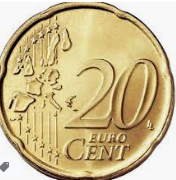 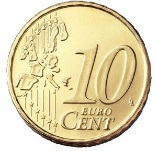 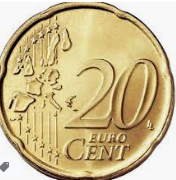 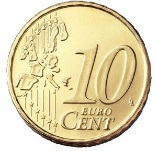 10 +10 = 20 CENTESIMIOSSERVA:20 CENTESIMI     SI POSSONO CAMBIARE CON 4 MONETE DA 5 CENTESIMI          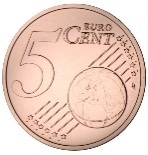 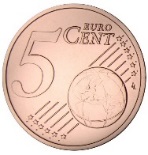 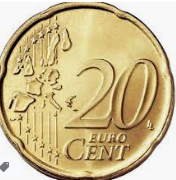 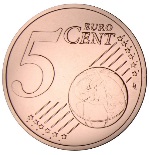 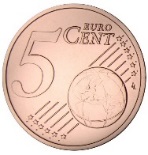 5+5+5+5 = 20 CENTESIMIOSSERVA:20 CENTESIMI     SI POSSONO CAMBIARE CON 20 MONETE DA 1 CENTESIMO          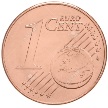 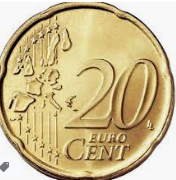 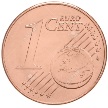 1+1+1+1+1+1+1+1+1+1+1+1+1+1+1+1+1+1+1+1 = 20 CENTESIMIESERCIZIO 1HAI QUESTE MONETE: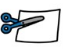 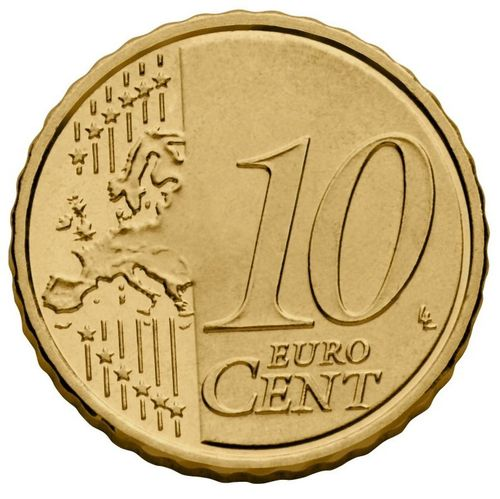 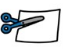 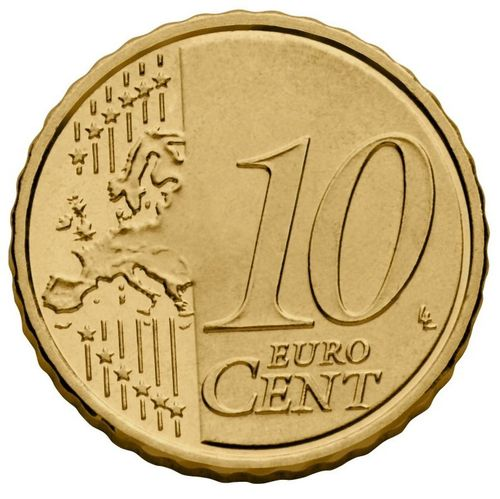 CAMBIA 20 CENTESIMI. INCOLLA LE MONETE CHE SERVONO: SCRIVI L’ADDIZIONE:………………………………………………………………………………………………….ESERCIZIO 2HAI QUESTE MONETE: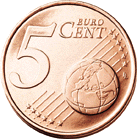 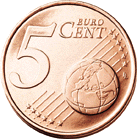 CAMBIA 10 CENTESIMI. INCOLLA LE MONETE CHE SERVONO: SCRIVI L’ADDIZIONE:………………………………………………………………………………………………….ESERCIZIO 3HAI QUESTE MONETE:CAMBIA 10 CENTESIMI. INCOLLA LE MONETE CHE SERVONO: SCRIVI L’ADDIZIONE:………………………………………………………………………………………………….